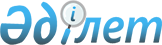 Алматы облыстық мәслихатының 2012 жылғы 7 желтоқсандағы "Алматы облысының 2013-2015 жылдарға арналған облыстық бюджеті туралы" N 12-69 шешіміне 
өзгерістер мен толықтырулар енгізу туралыАлматы облысы мәслихатының 2013 жылғы 01 шілдедегі N 19-121 шешімі. Алматы облысының әділет департаментімен 2013 жылы 04 шілдеде N 2391 болып тіркелді      РҚАО ескертпесі.

      Құжаттың мәтінінде түпнұсқасының пунктуациясы мен орфографиясы сақталған.



      Қазақстан Республикасы 2008 жылғы 4 желтоқсандағы Бюджет кодексінің 106–бабы 2–тармағының 4) тармақшасына және 108–бабы 4–тармағына, Қазақстан Республикасы 1998 жылғы 24 наурыздағы "Нормативтік құқықтық актілер туралы" Заңының 21-бабына, Қазақстан Республикасы 2001 жылғы 23 қаңтардағы "Қазақстан Республикасындағы жергілікті мемлекеттік басқару және өзін-өзі басқару туралы" Заңының 6–бабы 1–тармағының 1) тармақшасына, Қазақстан Республикасы Yкiметiнiң 2013 жылғы 25 маусымдағы "2013–2015 жылдарға арналған республикалық бюджет туралы" Қазақстан Республикасының Заңын іске асыру туралы" Қазақстан Республикасы Yкiметiнiң 2012 жылғы 30 қарашадағы N 1520 қаулысына өзгерiстер мен толықтырулар енгiзу туралы" N 649 қаулысына сәйкес, Алматы облыстық мәслихаты ШЕШІМ ҚАБЫЛДАДЫ:



      1. Алматы облыстық мәслихатының 2012 жылғы 7 желтоқсандағы "Алматы облысының 2013-2015 жылдарға арналған облыстық бюджеті туралы" N 12-96 шешіміне (2012 жылғы 21 желтоқсандағы нормативтік құқықтық актілерді мемлекеттік тіркеу Тізілімінде 2251 нөмірімен енгізілген, 2013 жылғы 10 қаңтардағы N 3-4 "Огни Алатау" және 2013 жылғы 10 қаңтардағы N 3-4 "Жетісу" газеттерінде жарияланған), Алматы облыстық мәслихатының 2013 жылғы 22 ақпандағы "Алматы облыстық мәслихатының 2012 жылғы 7 желтоқсандағы "Алматы облысының 2013-2015 жылдарға арналған облыстық бюджеті туралы" N 12-69 шешіміне өзгерістер енгізу туралы" N 14-83 шешіміне (2013 жылғы 12 наурыздағы нормативтік құқықтық актілерді мемлекеттік тіркеу Тізілімінде 2312 нөмірімен енгізілген, 2013 жылғы 4 сәуірдегі N 40 "Огни Алатау" және 2013 жылғы 4 сәуірдегі N 40 "Жетісу" газеттерінде жарияланған), Алматы облыстық мәслихатының 2013 жылғы 12 сәуірдегі "Алматы облыстық мәслихатының 2012 жылғы 7 желтоқсандағы "Алматы облысының 2013-2015 жылдарға арналған облыстық бюджеті туралы" N 12-69 шешіміне өзгерістер енгізу туралы" N 15-100 шешіміне (2013 жылғы 23 сәуірдегі нормативтік құқықтық актілерді мемлекеттік тіркеу Тізілімінде 2345 нөмірімен енгізілген, 2013 жылғы 7 мамырдағы N 55-56 "Огни Алатау" және 2013 жылғы 7 мамырдағы N 55-56 "Жетісу" газеттерінде жарияланған), Алматы облыстық мәслихатының 2013 жылғы 23 мамырдағы "Алматы облыстық мәслихатының 2012 жылғы 7 желтоқсандағы "Алматы облысының 2013-2015 жылдарға арналған облыстық бюджеті туралы" N 12-69 шешіміне өзгерістер енгізу туралы" N 17-110 шешіміне (2013 жылғы 3 маусымдағы нормативтік құқықтық актілерді мемлекеттік тіркеу Тізілімінде 2366 нөмірімен енгізілген, 2013 жылғы 18 маусымдағы N 73 "Огни Алатау" және 2013 жылғы 18 маусымдағы N 73 "Жетісу" газеттерінде жарияланған), келесі өзгерістер мен толықтырулар енгізілсін:



      1 тармақтағы жолдар бойынша:

      1) "Кірістер" "230 355 856" саны "236 902 886" санына ауыстырылсын;

      "трансферттердің түсімдері" "210 912 192" саны "217 476 207" санына ауыстырылсын;

      "республикалық бюджеттен түсетін трансферттер – барлығы" "183 676 346" саны "190 223 376" санына ауыстырылсын;

      "ағымдағы нысаналы трансферттер" "48 183 436" саны "49 718 686" санына ауыстырылсын, соның ішінде:

      "білім беру" "6 689 953" саны "6 870 732" санына ауыстырылсын;

      "денсаулық сақтау" "20 044 528" саны "20 035 201" санына ауыстырылсын;

      "әлеуметтік көмек" "161 807" саны "158 872" санына ауыстырылсын;

      "ауыл шаруашылығын дамытуға бағытталған субсидиялар" "10 446 221" саны "10 655 390" санына ауыстырылсын;

      "мемлекеттік ветеринарлық ұйымдарды материалдық-техникалық жарақтандыру" "962 312" саны "982 362" санына ауыстырылсын;

      "эпизоотияға қарсы іс-шараларды жүргізу" "1 883 897" саны "1 723 897" санына ауыстырылсын;

      ""Бизнестiң жол картасы – 2020" бағдарламасы шеңберiнде өңiрлерде жеке кәсiпкерлiктi қолдау" "968 000" саны "2 097 600" санына ауыстырылсын;

      "ішкі істер органдарының қызметкерлеріне арнаулы атақтары үшін қосымшаақы мөлшерін арттыру" "1 098 187" саны "932 018" санына ауыстырылсын;

      "оралмандарды уақытша орналастыру орталығын және оралмандарды бейімдеу және ықпалдастыру орталығын күтіп-ұстауға және материалдық-техникалық жарақтандыруға – 330 мың теңге" деген жолынан кейін:

      "жергілікті атқарушы органдардың штат санын ұлғайтуға – 334 083 мың теңге" деген жолымен толықтырылсын;

      "дамытуға арналған нысаналы трансферттер" "32 026 970" саны "36 771 750" санына ауыстырылсын;

      "білім беру объектілерін салуға" "3 135 993" саны "3 350 173" санына ауыстырылсын;

      "денсаулық сақтау объектілерін салуға" "2 676 992" саны "2 176 992" санына ауыстырылсын;

      "Бизнес жол картасы – 2020" бағдарламасы шеңберінде индустриалды инфрақұрылымын дамытуға" "930 000" саны "585 000"санына ауыстырылсын;

      "тұрғын үйлерді және инженерлік-коммуникациялық инфрақұрылымды жобалау, салу үшін уәкілетті ұйымның жарғылық капиталын қалыптастыруға" "5 288 000" саны "10 663 600" санына ауыстырылсын;

      2) "шығындар" "230 835 684" саны "232 007 114" санына ауыстырылсын;

      4) "қаржылық активтермен операциялар бойынша сальдо" "6 196 575" саны "11 572 175" санына ауыстырылсын, оның ішінде:

      қаржылық активтерді сатып алу "6 196 575" саны "11 572 175" санына ауыстырылсын;



      5 тармақтағы:

      "7 607 050" саны "9 270 494" санына ауыстырылсын;

      "5 570 885" саны "5 751 664" санына ауыстырылсын;

      "3 210 627" саны "3 391 406" санына ауыстырылсын;



      7 тармақтағы:

      "20 044 528" саны "20 035 201" санына ауыстырылсын;

      "14 594 586" саны "14 503 862" санына ауыстырылсын;

      "4 280 871" саны "4 018 099" санына ауыстырылсын;

      "1 169 071" саны "1 513 240" санына ауыстырылсын;



      8 тармақтағы:

      "102 311" саны "99 376" санына ауыстырылсын;

      "43 229" саны "40 294" санына ауыстырылсын;



      11 тармақтағы:

      "10 446 221" саны "10 655 390" санына ауыстырылсын;

      "1 494 980" саны "1 600 149" санына ауыстырылсын;

      "мал шаруашылығы өнімділігін және өнімдерінің сапасын арттыруды субсидиялауға – 8 483 500 мың теңге" деген жолынан кейін:

      "гербицидтердің экономикалық қолжетімділігін арттыруға – 22 000 мың теңге;

      егістік жұмыстарының экономикалық қолжетімділігін арттыруға (Апорт сортты алма бағын отырғызуға) – 82 000 мың теңге" деген жолдарымен толықтырылсын.



      15 тармақтағы:

      "1 855 532" саны "1 695 532" санына ауыстырылсын;

      мынадай мазмұндағы 15-1 тармағымен толықтырылсын:

      "15-1. 2013 жылға арналған облыстық бюджетте жергілікті атқарушы органдардың штат санын ұлғайтуға республикалық бюджет қаражаты есебінен 9-1 қосымшаға сәйкес, аудандар мен қалалар бюджеттеріне 301 715 мың теңге сомасында ағымдағы нысаналы трансферттер ескерілсін."



      18 тармақтағы:

      "10 355 199" саны "10 569 379" санына ауыстырылсын.



      2. Көрсетілген шешімнің 1 қосымшасы осы шешімнің 1 қосымшасына сәйкес жаңа редакцияда баяндалсын.



      3. Көрсетілген шешімнің 4 қосымшасы осы шешімнің 2 қосымшасына сәйкес жаңа редакцияда баяндалсын.



      4. Көрсетілген шешімнің 9 қосымшасы осы шешімнің 3 қосымшасына сәйкес жаңа редакцияда баяндалсын.



      5. Көрсетілген шешімнің 12 қосымшасы осы шешімнің 4 қосымшасына сәйкес жаңа редакцияда баяндалсын.



      6. Көрсетілген шешімнің 16 қосымшасы осы шешімнің 5 қосымшасына сәйкес жаңа редакцияда баяндалсын.



      7. Көрсетілген шешім осы шешімнің 6 қосымшасына сәйкес 9-1 қосымшасымен толықтырылсын.



      8. Осы шешімнің орындалуын бақылау облыстық мәслихаттың "Бюджет, қаржы және тарифтік саясат жөніндегі" тұрақты комиссиясына жүктелсін.



      9. Осы шешім 2013 жылғы 1 қаңтардан бастап қолданысқа енеді.      Облыстық мәслихат

      сессиясының төрағасы                       У.Касанов      Облыстық мәслихат

      хатшысы                                    Е.Келемсейіт      КЕЛІСІЛГЕН:

      Облыстық экономика және бюджеттік

      жоспарлау басқармасының басшысы            Нафиса Төлекқызы Сатыбалдина

      1 шілде 2013 жыл

Алматы облыстық Мәслихатының

2013 жылғы 1 шілдедегі "Алматы облыстық

мәслихатының 2012 жылғы 7 желтоқсандағы

"Алматы облысының 2013-2015 жылдарға

арналған облыстық бюджеті туралы"

N 12-69 шешіміне өзгерістер мен

толықтырулар енгізу туралы" N 19-121

шешіміне 1 қосымшаАлматы облыстық Мәслихатының

2012 жылғы 7 желтоқсандағы "Алматы

облысының 2013-2015 жылдарға арналған

облыстық бюджеті туралы" N 12-69 шешімімен

бекітілген 1 қосымша 

Алматы облысының 2013 жылға арналған облыстық бюджеті

Алматы облыстық мәслихатының

2013 жылғы 1 шілдедегі "Алматы облыстық

мәслихатының 2012 жылғы 7 желтоқсандағы

"Алматы облысының 2013-2015 жылдарға арналған

облыстық бюджеті туралы" N 12-69 шешіміне

өзгерістер мен толықтырулар енгізу туралы"

N 19-121 шешіміне 2 қосымшаАлматы облыстық мәслихатының 2012 жылғы

7 желтоқсандағы "Алматы облысының

2013-2015 жылдарға арналған облыстық

бюджеті туралы" N 12-69 шешіміне

4 қосымша 

Білім беруді дамыту үшін аудандық және қалалық бюджеттерге

берілетін ағымдағы нысаналы трансферттердің сомасын бөлукестенің жалғасы

Алматы облыстық мәслихатының 2013 жылғы

1 шілдедегі "Алматы облыстық мәслихатының

2012 жылғы 7 желтоқсандағы "Алматы облысының

2013-2015 жылдарға арналған облыстық

бюджеті туралы" N 12-69 шешіміне өзгерістер мен

толықтырулар енгізу туралы" N 19-121 шешіміне

3 қосымшаАлматы облыстық Мәслихатының 2012 жылғы

7 желтоқсандағы "Алматы облысының 2013-2015

жылдарға арналған облыстық бюджеті туралы"

N 12-69 шешіміне 9 қосымша 

Республикалық бюджет қаражаты есебінен эпизоотияға қарсы

іс-шаралар жүргізуге аудандар мен қалалар бюджеттеріне

берілетін нысаналы ағымдағы трансферттердің сомасын бөлу

Алматы облыстық мәслихатының 2013 жылғы

1 шілдедегі "Алматы облыстық мәслихатының

2012 жылғы 7 желтоқсандағы "Алматы облысының

2013-2015 жылдарға арналған облыстық

бюджеті туралы" N 12-69 шешіміне өзгерістер мен

толықтырулар енгізу туралы" N 19-121 шешіміне

4 қосымшаАлматы облыстық мәслихатының 2012 жылғы

7 желтоқсандағы "Алматы облысының 2013-2015

жылдарға арналған облыстық бюджеті

туралы" N 12-69 шешіміне

12 қосымша 

Білім беру объектілерін салуға аудандар мен қалалар

бюджеттеріне берілетін нысаналы даму трансферттерінің

сомасын бөлу

Алматы облыстық мәслихатының 2013 жылғы

1 шілдедегі "Алматы облыстық мәслихатының

2012 жылғы 7 желтоқсандағы "Алматы облысының

2013-2015 жылдарға арналған облыстық

бюджеті туралы" N 12-69 шешіміне өзгерістер мен

толықтырулар енгізу туралы" N 19-121 шешіміне

5 қосымшаАлматы облыстық мәслихатының 2012 жылғы

7 желтоқсандағы "Алматы облысының 2013-2015

жылдарға арналған облыстық бюджеті

туралы" N 12-69 шешіміне

16 қосымша 

Коммуналдық шаруашылықты дамытуға аудандық және қалалық

бюджеттерге берілетін нысаналы даму трансферттерінің

сомасын бөлу

Алматы облыстық мәслихатының 2013 жылғы

1 шілдедегі "Алматы облыстық мәслихатының

2012 жылғы 7 желтоқсандағы "Алматы облысының

2013-2015 жылдарға арналған облыстық

бюджеті туралы" N 12-69 шешіміне өзгерістер мен

толықтырулар енгізу туралы" N 19-121 шешіміне

6 қосымшаАлматы облыстық Мәслихатының 2012 жылғы

7 желтоқсандағы "Алматы облысының 2013-2015

жылдарға арналған облыстық бюджеті

туралы" N 12-69 шешіміне

9-1 қосымша 

Республикалық бюджет қаражаты есебінен жергілікті атқарушы

органдардың штат санын ұлғайтуға аудандар мен қалалар

бюджеттеріне берілетін нысаналы ағымдағы трансферттердің

сомасын бөлу
					© 2012. Қазақстан Республикасы Әділет министрлігінің «Қазақстан Республикасының Заңнама және құқықтық ақпарат институты» ШЖҚ РМК
				СанатыСанатыСанатыСанатыСомасы

(мың тенге)СыныпСыныпСыныпСомасы

(мың тенге)Ішкі сыныпІшкі сыныпСомасы

(мың тенге)АтауыСомасы

(мың тенге)I. Кірістер2369028861Салықтық түсімдер1937308101Табыс салығы102960352Жеке табыс салығы1029603503Әлеуметтiк салық80997581Әлеуметтік салық809975805Тауарларға, жұмыстарға және қызметтер

көрсетуге салынатын iшкi салықтар9772883Табиғи және басқа ресурстарды пайдаланғаны

үшiн түсетiн түсiмдер9772882Салықтық емес түсiмдер3859801Мемлекет меншігінен түсетін түсімдер170005Мемлекет меншігіндегі мүлікті жалға беруден

түсетін кірістер20007Мемлекеттік бюджеттен берілген кредиттер

бойынша сыйақы1500006Басқа да салықтық емес түсiмдер215981Басқа да салықтық емес түсiмдер215983Негізгі капиталды сатудан түсетін түсімдер1500001Мемлекеттік мекемелерге бекітілген

мемлекеттік мүлікті сату150001Мемлекеттік мекемелерге бекітілген мемлекеттік

мүлікті сату150004Трансферттерден түсетін түсімдер21747620701Төмен тұрған мемлекеттiк басқару органдарынан

алынатын трансферттер272528312Аудандық (қалалық) бюджеттерден трансферттер2725283102Мемлекеттiк басқарудың жоғары тұрған

органдарынан түсетiн трансферттер1902233761Республикалық бюджеттен түсетiн трансферттер190223376Функционалдық топФункционалдық топФункционалдық топФункционалдық топФункционалдық топСомасы

(мың теңге)Кіші функцияКіші функцияКіші функцияКіші функцияСомасы

(мың теңге)Бюджеттік бағдарламалардың әкiмшiсiБюджеттік бағдарламалардың әкiмшiсiБюджеттік бағдарламалардың әкiмшiсiСомасы

(мың теңге)БағдарламаБағдарламаСомасы

(мың теңге)АтауыСомасы

(мың теңге)II. Шығындар23200711401Жалпы сипаттағы мемлекеттiк қызметтер24171611Мемлекеттiк басқарудың жалпы функцияларын

орындайтын өкiлдi, атқарушы және басқа

органдар2050523110Облыс мәслихатының аппараты55724001Облыс мәслихатының қызметін қамтамасыз

ету жөніндегі қызметтер47603003Мемлекеттік органдардың күрделі шығыстары8121120Облыс әкімінің аппараты1800273001Облыс әкімінің қызметін қамтамасыз ету1218479002Ақпараттық жүйелер құру95200004Мемлекеттік органдардың күрделі шығыстары308269007Ведомстволық бағыныстағы мемлекеттік

мекемелерінің және ұйымдарының күрделі

шығыстары132950009Аудандық маңызы бар қалалардың,

ауылдардың, кенттердің, ауылдық

округтердің әкімдерін сайлауды қамтамасыз

ету және өткізу45375113Жергілікті бюджеттерден алынатын

трансферттер282Облыстың тексеру комиссиясы194526001Облыстың тексеру комиссиясының қызметін

қамтамасыз ету бойынша көрсетілетін

қызметтер193996003Мемлекеттік органдардың күрделі шығыстары5302Қаржылық қызмет136546257Облыстың қаржы басқармасы136546001Жергілікті бюджетті атқару және

коммуналдық меншікті басқару саласындағы

мемлекеттік саясатты іске асыру жөніндегі

қызметтер116323009Коммуналдық меншікті жекешелендіруді

ұйымдастыру9000013Мемлекеттік органдардың күрделі шығыстары9315033Біржолғы талондарды беру жөніндегі

жұмысты ұйымдастыру және біржолғы

талондарды сатудан түскен сомаларды

толық алынуын қамтамасыз ету жөніндегі

жұмыстарды жүргізген мемлекеттік

мекемені тарату бойынша іс-шаралар өткізу19085Жоспарлау және статистикалық қызмет230092258Облыстың экономика және бюджеттік

жоспарлау басқармасы230092001Экономикалық саясатты, мемлекеттік

жоспарлау жүйесін қалыптастыру мен

дамыту және облысты басқару саласындағы

мемлекеттік саясатты іске асыру жөніндегі

қызметтер229659005Мемлекеттік органдардың күрделі шығыстары43302Қорғаныс7753771Әскери мұқтаждар39066250Облыстың жұмылдыру дайындығы, азаматтық

қорғаныс, авариялар мен дүлей

зілзалалардың алдын алуды және жоюды

ұйымдастыру басқармасы39066003Жалпыға бірдей әскери міндетті атқару

шеңберіндегі іс-шаралар24840007Аумақтық қорғанысты дайындау және

облыстық ауқымдағы аумақтық қорғанысы142262Төтенше жағдайлар жөнiндегi жұмыстарды

ұйымдастыру736311250Облыстың жұмылдыру дайындығы, азаматтық

қорғаныс, авариялар мен дүлей

зілзалалардың алдын алуды және жоюды

ұйымдастыру басқармасы736311001Жергілікті деңгейде жұмылдыру дайындығы,

азаматтық қорғаныс, авариялар мен дүлей

апаттардың алдын алуды және жоюды

ұйымдастыру саласындағы мемлекеттік

саясатты іске асыру жөніндегі қызметтер40413005Облыстық ауқымдағы жұмылдыру дайындығы

және жұмылдыру10702006Облыстық ауқымдағы төтенше жағдайлардың

алдын алу және оларды жою299765009Мемлекеттік органдардың күрделі шығыстары16745032Ведомстволық бағыныстағы мемлекеттік

мекемелерінің және ұйымдарының күрделі

шығыстары162352113Жергілікті бюджеттерден берілетін

ағымдағы нысаналы трансферттер20633403Қоғамдық тәртіп, қауіпсіздік, құқықтық,

сот, қылмыстық-атқару қызметі87540691Құқық қорғау қызметi8611665252Облыстық бюджеттен қаржыландырылатын

атқарушы ішкі істер органы8336260001Облыс аумағында қоғамдық тәртіпті және

қауіпсіздікті сақтауды қамтамасыз ету

саласындағы мемлекеттік саясатты іске

асыру жөніндегі қызметтер6699999003Қоғамдық тәртіпті қорғауға қатысатын

азаматтарды көтермелеу3000006Мемлекеттік органдардың күрделі шығыстары1452531008Республикалық бюджеттен берілетін

ағымдағы нысаналы трансферттер есебiнен

автомобиль жолдарының қауіпсіздігін

қамтамасыз ету94553013Белгілі тұратын жері және құжаттары жоқ

адамдарды орналастыру қызметтері86177271Облыстың құрылыс басқармасы275405003Ішкі істер органдарының объектілерін

дамыту2754059Қоғамдық тәртіп және қауіпсіздік

саласындағы басқа да қызметтер142404252Облыстық бюджеттен қаржыландырылатын

атқарушы ішкі істер органы142404022Алматы облысында өңірлік процессингтік

орталық құру14240404Бiлiм беру391824181Мектепке дейінгі тәрбие және оқыту4644276261Облыстың білім беру басқармасы4644276027Мектепке дейінгі білім беру ұйымдарында

мемлекеттік білім беру тапсырыстарын іске

асыруға аудандардың (облыстық маңызы бар

қалалардың) бюджеттеріне берілетін

ағымдағы нысаналы трансферттер3391406045Республикалық бюджеттен аудандық

бюджеттерге (облыстық маңызы бар

қалаларға) мектеп мұғалімдеріне және

мектепке дейінгі ұйымдардың

тәрбиешілеріне біліктілік санаты үшін

қосымша ақының көлемін ұлғайтуға

берілетін ағымдағы нысаналы трансферттер12528702Бастауыш, негізгі орта және жалпы орта

білім беру3584208260Облыстың туризм, дене тәрбиесі және

спорт басқармасы1508265006Балалар мен жасөспірімдерге спорт

бойынша қосымша білім беру1244299007Мамандандырылған бiлiм беру ұйымдарында

спорттағы дарынды балаларға жалпы бiлiм

беру263966261Облыстың білім беру басқармасы2075943003Арнайы білім беретін оқу бағдарламалары

бойынша жалпы білім беру958157006Мамандандырылған білім беру ұйымдарында

дарынды балаларға жалпы білім беру664479048Аудандардың (облыстық маңызы бар

қалалардың) бюджеттеріне негізгі орта

және жалпы орта білім беретін мемлекеттік

мекемелердегі физика, химия, биология

кабинеттерін оқу жабдығымен

жарақтандыруға берілетін ағымдағы

нысаналы трансферттер245820061Аудандардың (облыстық маңызы бар

қалалардың) бюджеттеріне үш деңгейлі

жүйе бойынша біліктілігін арттырудан

өткен мұғалімдерге еңбекақыны көтеруге

берілетін ағымдағы нысаналы трансферттер2074874Техникалық және кәсіптік, орта білімнен

кейінгі білім беру5295795253Облыстың денсаулық сақтау басқармасы248749043Техникалық және кәсіптік, орта білімнен

кейінгі білім беру ұйымдарында мамандар

даярлау248749261Облыстың білім беру басқармасы5047046024Техникалық және кәсіптік білім беру

ұйымдарында мамандар даярлау50470465Мамандарды қайта даярлау және

біліктіліктерін арттыру37042253Облыстың денсаулық сақтау басқармасы37042003Кадрларының біліктілігін арттыру және

оларды қайта даярлау370429Бiлiм беру саласындағы өзге де қызметтер25621097261Облыстың білім беру басқармасы14248554001Жергілікті деңгейде білім беру

саласындағы мемлекеттік саясатты іске

асыру жөніндегі қызметтер70478004Білім берудің мемлекеттік облыстық

мекемелерінде білім беру жүйесін

ақпараттандыру35410005Білім берудің мемлекеттік облыстық

мекемелер үшін оқулықтар мен

оқу-әдiстемелiк кешендерді сатып алу

және жеткізу12240007Облыстық ауқымда мектеп олимпиадаларын,

мектептен тыс іс-шараларды және

конкурстар өткізу116440011Балалар мен жеткіншектердің психикалық

денсаулығын зерттеу және халыққа

психологиялық-медициналық-педагогикалық

консультациялық көмек көрсету148240012Дамуында проблемалары бар балалар мен

жеткіншектердің оңалту және әлеуметтік

бейімдеу246099013Мемлекеттік органдардың күрделі шығыстары4060029Әдістемелік жұмыс25366033Жетім баланы (жетім балаларды) және

ата-аналарының қамқорынсыз қалған баланы

(балаларды) күтіп-ұстауға асыраушыларына

ай сайынғы ақшалай қаражат төлемдеріне

аудандардың (облыстық маңызы бар

қалалардың) бюджеттеріне республикалық

бюджеттен берілетін ағымдағы нысаналы

трансферттер458355042Үйде оқытылатын мүгедек балаларды

жабдықпен, бағдарламалық қамтыммен

қамтамасыз етуге аудандардың (облыстық

маңызы бар қалалардың) бюджеттеріне

республикалық бюджеттен берілетін

ағымдағы нысаналы трансферттер192678049Алматы облысы аудандарының (облыстық

маңызы бар қалалардың) бюджеттеріне

қылмыстық-атқару жүйесі мемлекеттік

мекемелерінің жалпы білім беру

мектептерінің педагог қызметкерлерінің

штат санын беруге байланысты берілетін

ағымдағы нысаналы трансферттер3048067Ведомстволық бағыныстағы мемлекеттік

мекемелерінің және ұйымдарының күрделі

шығыстары1064417113Жергілікті бюджеттерден берілетін

ағымдағы нысаналы трансферттер11871723271Облыстың құрылыс басқармасы11372543007Аудандардың (облыстық маңызы бар

қалалардың) бюджеттеріне білім беру

объектілерін салуға және

реконструкциялауға берілетін нысаналы

даму трансферттер10569379025Білім беру объектілерін сейсмикалық

күшейту472751037Білім беру объектілерін салу және

жаңғырту33041305Денсаулық сақтау527175312Халықтың денсаулығын қорғау1122528253Облыстың денсаулық сақтау басқармасы1122528005Жергілікті денсаулық сақтау ұйымдары үшін

қанды, оның құрамдарын және дәрілерді

өндіру536900006Ана мен баланы қорғау жөніндегі қызметтер363480007Салауатты өмір салтын насихаттау221270017Шолғыншы эпидемиологиялық қадағалау

жүргізу үшін тест-жүйелерін сатып алу8783Мамандандырылған медициналық көмек36299580253Облыстың денсаулық сақтау басқармасы36299580009Туберкулезден, жұқпалы аурулардан,

психикасының бұзылуынан және жүйкесі

бұзылуынан, оның ішінде жүйкеге әсер

ететін заттарды қолдануға байланысты

зардап шегетін адамдарға медициналық

көмек көрсету5013819019Туберкулез ауруларын туберкулез

ауруларына қарсы препараттарымен

қамтамасыз ету366975020Диабет ауруларын диабетке қарсы

препараттарымен қамтамасыз ету328484021Онкогемотологиялық ауруларды химиялық

препараттармен қамтамасыз ету103068026Гемофилиямен ауыратын ересек адамдарды

емдеу кезінде қанның ұюы факторларымен

қамтамасыз ету718907027Халыққа иммунды алдын алу жүргізу үшін

вакциналарды және басқа

иммундық-биологиялық препараттарды

орталықтандырылған сатып алу877605036Жіті миокард инфаркт сырқаттарын

тромболитикалық препараттармен

қамтамасыз ету75861046Ақысыз медициналық көмектің

кепілдендірілген көлемі шеңберінде

онкологиялық аурулармен ауыратындарға

медициналық көмек көрсету2338334048Аудандық маңызы бар және село денсаулық

сақтау субъектілерінің тегін медициналық

көмектің кепілдік берілген көлемі

шеңберінде халыққа медициналық көмек

көрсету264765274Емханалар4668588253Облыстың денсаулық сақтау басқармасы4668588010Республикалық бюджет қаражатынан

көрсетілетін медициналық көмекті

қоспағанда, тұрғын халыққа, аудандық

маңызы бар және село денсаулық сақтау

субъектілерінен басқа, медициналық

ұйымдарда амбулаториялық-емханалық көмек

көрсету2913494014Халықтың жекелеген санаттарын

амбулаториялық деңгейде дәрілік

заттармен және мамандандырылған балалар

және емдік тамақ өнімдерімен қамтамасыз

ету1004680045Азаматтардың жекелеген санаттарын

амбулаториялық емдеу деңгейінде

жеңілдікті жағдайларда дәрілік

заттармен қамтамасыз ету7504145Медициналық көмектiң басқа түрлерi405672253Облыстың денсаулық сақтау басқармасы405672011Республикалық бюджеттің қаражаты

есебінен және аудандық маңызы бар

және село денсаулық сақтау субъектілері

көрсетілетінді қоспағанда, жедел

медициналық көмек көрсету және

санитарлық авиация344443029Облыстық арнайы медициналық жабдықтау

базалары612299Денсаулық сақтау саласындағы өзге де

қызметтер10221163253Облыстың денсаулық сақтау басқармасы3750226001Жергілікті деңгейде денсаулық сақтау

саласындағы мемлекеттік саясатты іске

жөніндегі қызметтер64559008Қазақстан Республикасына ЖИТС алдын алу

және оған қарсы күрес жөніндегі

іс-шараларды іске асыру217832016Азаматтарды елді мекеннің шегінен тыс

емделуге тегін және жеңілдетілген жол

жүрумен қамтамасыз ету5040018Денсаулық сақтау саласындағы ақпараттық

талдамалық қызметі58165030Мемлекеттік органдардың күрделі шығыстары318033Денсаулық сақтаудың медициналық

ұйымдарының күрделі шығыстары3404312271Облыстың құрылыс басқармасы6470937026Денсаулық сақтау объектілерін

сейсмикалық күшейту174976038Денсаулық сақтау объектілерін салу және

жаңғырту6143291083Облыстық бюджеттерге Жұмыспен қамту 2020

бағдарламасы шеңберінде ауылдық елді

мекендерде орналасқан дәрігерлік

амбулаторияларды және фельдшерлік

акушерлік пункттерді салу15267006Әлеуметтiк көмек және әлеуметтiк

қамсыздандыру42386411Әлеуметтiк қамсыздандыру2842092256Облыстың жұмыспен қамтуды үйлестіру және

әлеуметтік бағдарламалар басқармасы1819433002Жалпы үлгідегі медициналық-әлеуметтік

мекемелерде (ұйымдарда) қарттар мен

мүгедектерге арнаулы әлеуметтік

қызметтер көрсету413874013Психоневрологиялық медициналық-әлеуметтік

мекемелерде (ұйымдарда)

психоневрологиялық аурулар-мен ауыратын

мүгедектер үшін арнаулы әлеуметтік

қызметтер көрсету923887014Оңалту орталықтарында қарттарға,

мүгедектерге, оның ішінде мүгедек

балаларға арнаулы әлеуметтік қызметтер

көрсету106596015Психоневрологиялық медициналық-әлеуметтік

мекемелерде (ұйымдарда) жүйкесі бұзылған

мүгедек балалар үшін арнаулы әлеуметтік

қызметтер көрсету375076261Облыстың білім беру басқармасы626209015Жетiм балаларды, ата-анасының

қамқорлығынсыз қалған балаларды

әлеуметтік қамсыздандыру581169037Әлеуметтік сауықтандыру45040271Облыстың құрылыс басқармасы396450039Әлеуметтік қамтамасыз ету объектілерін

дамыту3964502Әлеуметтiк көмек223784256Облыстың жұмыспен қамтуды үйлестіру және

әлеуметтік бағдарламалар басқармасы223784003Мүгедектерге әлеуметтік қолдау көрсету2237849Әлеуметтiк көмек және әлеуметтiк

қамтамасыз ету салаларындағы өзге де

қызметтер1172765256Облыстың жұмыспен қамтуды үйлестіру және

әлеуметтік бағдарламалар басқармасы1172765001Жергілікті деңгейде облыстың жұмыспен

қамтуды қамтамасыз ету және үшін

әлеуметтік бағдарламаларды іске асыру

саласындағы мемлекеттік саясатты іске

асыру жөніндегі қызметтер86479007Мемлекеттік органдардың күрделі шығыстары3340017Аудандардың (облыстық маңызы бар

қалалардың) бюджеттеріне арнаулы

әлеуметтік қызметтер стандарттарын

енгізуге берілетін ағымдағы нысаналы

трансферттер59496018Үкіметтік емес секторда мемлекеттік

әлеуметтік тапсырысты орналастыру21119067Ведомстволық бағыныстағы мемлекеттік

мекемелерінің және ұйымдарының күрделі

шығыстары293605113Жергілікті бюджеттерден берілетін

ағымдағы нысаналы трансферттер70872607Тұрғын үй-коммуналдық шаруашылық242435571Тұрғын үй шаруашылығы9629796251Облыстың жер қатынастары басқармасы2800000011Аудандардың (республикалық маңызы бар

қалалардың) бюджеттеріне мемлекет

мұқтажы үшін жер учаскелерін алуға

берілетін нысаналы трансферттер2800000271Облыстың құрылыс басқармасы6823463014Аудандардың (облыстық маңызы бар

қалалардың) бюджеттеріне мемлекеттік

коммуналдық тұрғын үй қорының тұрғын

үйлерін жобалауға, салуға және (немесе)

сатып алуға берілетін нысаналы даму

трансферттері3613420027Аудандардың (облыстық маңызы бар

қалалардың) бюджеттеріне

инженерлік-коммуникациялық инфрақұрылымды

жобалауға, дамытуға, жайластыруға және

(немесе) сатып алуға берілетін нысаналы

даму трансферттері3210043279Облыстың энергетика және коммуналдық

шаруашылық басқармасы6333043Аудандардың (облыстық маңызы бар

қалалардың) бюджеттеріне Жұмыспен қамту

2020 бағдарламасы шеңберінде елді

мекендерді дамытуға берілетін ағымдағы

нысаналы трансферттер63332Коммуналдық шаруашылық14613761271Облыстың құрылыс басқармасы1521556013Коммуналдық шаруашылықты дамытуға

аудандар (облыстық маңызы бар қалалар)

бюджеттеріне нысаналы даму трансферттер270015030Коммуналдық шаруашылық объектілерін

дамыту1251541279Облыстың энергетика және коммуналдық

шаруашылық басқармасы13092205001Жергілікті деңгейде энергетика және

коммуналдық шаруашылық саласындағы

мемлекеттік саясатты іске асыру жөніндегі

қызметтер106861005Мемлекеттік органдардың күрделі шығыстары5255010Аудандардың (облыстық маңызы бар

қалалардың) бюджеттеріне сумен

жабдықтауға және су бұру жүйелерін

дамытуға берілетін нысаналы даму

трансферттері4622195014Коммуналдық шаруашылықты дамытуға

аудандар (облыстық маңызы бар қалалар)

бюджеттеріне нысаналы даму трансферттер5898188030Аудандардың (облыстық маңызы бар

қалалардың) бюджеттеріне елді мекендерді

сумен жабдықтау жүйесін дамытуға

берілетін нысаналы даму трансферттері1917161113Жергілікті бюджеттен берілетін нысаналы

ағымдағы трансферттер524257114Жергілікті бюджеттен берілетін нысаналы

даму трансферттер1828808Мәдениет, спорт, туризм және ақпараттық

кеңістiк76846611Мәдениет саласындағы қызмет1812221262Облыстың мәдениет басқармасы1527309001Жергiлiктi деңгейде мәдениет саласындағы

мемлекеттік саясатты іске асыру жөніндегі

қызметтер25824003Мәдени-демалыс жұмысын қолдау320734005Тарихи-мәдени мұралардың сақталуын және

оған қол жетімді болуын қамтамасыз ету326915007Театр және музыка өнерін қолдау350372011Мемлекеттік органдардың күрделі шығыстары1118032Ведомстволық бағыныстағы мемлекеттік

мекемелерінің және ұйымдарының күрделі

шығыстары202187113Жергілікті бюджеттен берілетін

трансферттер300159271Облыстың құрылыс басқармасы284912016Мәдениет объектілерін дамыту2849122Спорт4084888260Облыстың туризм, дене тәрбиесі және спорт

басқармасы3032627001Жергілікті деңгейде туризм, дене

шынықтыру және спорт саласындағы

мемлекеттік саясатты іске асыру жөніндегі

қызметтер42353003Облыстық деңгейінде спорт жарыстарын

өткізу98811004Әртүрлi спорт түрлерi бойынша облыстық

құрама командаларының мүшелерiн дайындау

және олардың республикалық және

халықаралық спорт жарыстарына қатысуы2660245010Мемлекеттік органдардың күрделі шығыстары590032Ведомстволық бағыныстағы мемлекеттік

мекемелерінің және ұйымдарының күрделі

шығыстары230628271Облыстың құрылыс басқармасы1052261017Спорт объектілерін дамыту10522613Ақпараттық кеңiстiк1438909259Облыстың мұрағаттар және құжаттама

басқармасы171815001Жергілікті деңгейде мұрағат ісін басқару

жөніндегі мемлекеттік саясатты іске

асыру жөніндегі қызметтер26694002Мұрағат қорының сақталуын қамтамасыз ету135821005Мемлекеттік органдардың күрделі шығыстары1500032Ведомстволық бағыныстағы мемлекеттік

мекемелерінің және ұйымдарының күрделі

шығыстары7800262Облыстың мәдениет басқармасы48856008Облыстық кітапханалардың жұмыс істеуін

қамтамасыз ету48856263Облыстың ішкі саясат басқармасы637309007Мемлекеттiк ақпараттық саясат жүргiзу

жөнiндегi қызметтер637309264Облыстың тілдерді дамыту басқармасы67728001Жергілікті деңгейде тілдерді дамыту

саласындағы мемлекеттік саясатты іске

асыру жөніндегі қызметтер40816002Мемлекеттiк тiлдi және Қазақстан

халықтарының басқа да тiлдерін дамыту26017003Мемлекеттік органдардың күрделі шығыстары895271Облыстың құрылыс басқармасы513201018Мұрағат объектілерін дамыту5132014Туризм49836260Облыстың туризм, дене тәрбиесі және

спорт басқармасы49836013Туристік қызметті реттеу498369Мәдениет, спорт, туризм және ақпараттық

кеңiстiктi ұйымдастыру жөнiндегi өзге де

қызметтер298807263Облыстың ішкі саясат басқармасы92643001Жергілікті деңгейде мемлекеттік, ішкі

саясатты іске асыру жөніндегі қызметтер92643283Облыстың жастар саясаты мәселелері

бойынша басқармасы206164001Жергілікті деңгейде жастар саясаты

мәселелері жөніндегі қызметтер202013003Мемлекеттік органдардың күрделі шығыстары415109Отын-энергетика кешенi және жер қойнауын

пайдалану42454809Отын-энергетика кешені және жер қойнауын

пайдалану саласындағы өзге де қызметтер4245480279Облыстың энергетика және коммуналдық

шаруашылық басқармасы4245480071Газ көлігі жүйесін дамыту424548010Ауыл, су, орман, балық шаруашылығы,

ерекше қорғалатын табиғи аумақтар,

қоршаған ортаны және жануарлар дүниесін

қорғау, жер қатынастары194965931Ауыл шаруашылығы13847775255Облыстың ауыл шаруашылығы басқармасы13681183001Жергілікті деңгейде ауыл шаруашылығы

саласындағы мемлекеттік саясатты іске

асыру жөніндегі қызметтер94581002Тұқым шаруашылығын қолдау564041003Мемлекеттік органдардың күрделі шығыстары300010Асыл тұқымды мал шаруашылығын қолдау2001864011Өндірілетін ауыл шаруашылығы дақылдарының

өнімділігі мен сапасын арттыруды қолдау202245013Мал шаруашылығы өнімдерінің өнімділігін

және сапасын арттыруды субсидиялау8483500014Ауыл шаруашылығы тауарларын өндірушілерге

су жеткізу бойынша көрсетілетін

қызметтердің құнын субсидиялау492338016Жеміс-жидек дақылдарының және жүзімнің

көп жылдық көшеттерінің отырғызу және

өсіруді қамтамасыз ету343586020Көктемгі егіс және егін жинау жұмыстарын

жүргізу үшін қажетті жанар-жағар май

және басқа да тауар-материалдық

құндылықтарының құнын арзандату1289234021Малды қолдан ұрықтандыратын, мал

шаруашылығы өнiмi мен шикiзатын

дайындайтын мемлекеттік пункттердi,

ауыл шаруашылығы малын соятын алаңдарды,

пестицидтердi, улы химикаттарды және

олардың ыдыстарын арнайы сақтау

орындарын (көмiндiлердi) ұстау және

жөндеу10228029Ауыл шаруашылық дақылдарының зиянды

организмдеріне қарсы күрес жөніндегі

іс-шаралар37450030Жануарлардың энзоотиялық ауруларының

профилактикасы мен диагностикасына

арналған ветеринариялық препараттарды,

олардың профилактикасы мен диагностикасы

жөніндегі қызметтерді орталықтандырып

сатып алу, оларды сақтауды және

аудандардың (облыстық маңызы бар

қалалардың) жергілікті атқарушы

органдарына тасымалдауды (жеткізуді)

ұйымдастыру36860031Ауыл шаруашылығы жануарларын

бірдейлендіруді жүргізу үшін

ветеринариялық мақсаттағы бұйымдар мен

атрибуттарды, жануарға арналған

ветеринариялық паспортты орталықтандырып

сатып алу және оларды аудандардың

(облыстық маңызы бар қалалардың)

жергілікті атқарушы органдарына

тасымалдау (жеткізу)51247113Жергілікті бюджеттерден берілетін

ағымдағы нысаналы трансферттер73709258Облыстың экономика және бюджеттік

жоспарлау басқармасы166592099Аудандардың (облыстық маңызы бар

қалалардың) бюджеттеріне ауылдық елді

мекендер саласының мамандарын әлеуметтік

қолдау шараларын іске асыру үшін

берілетін ағымдағы нысаналы трансферттер1665922Су шаруашылығы870547254Облыстың табиғи ресурстар және табиғат

пайдалануды реттеу басқармасы870547002Су қорғау аймақтары мен су объектiлерi

белдеулерiн белгiлеу78232004Ерекше авариялы су шаруашылығы

құрылыстары мен гидромелиорациялық

жүйелердi қалпына келтiру7923153Орман шаруашылығы804519254Облыстың табиғи ресурстар және табиғат

пайдалануды реттеу басқармасы804519005Ормандарды сақтау, қорғау, молайту және

орман өсiру8045195Қоршаған ортаны қорғау436370254Облыстың табиғи ресурстар және табиғат

пайдалануды реттеу басқармасы426617001Жергілікті деңгейде қоршаған ортаны

қорғау саласындағы мемлекеттік саясатты

іске асыру жөніндегі қызметтер68929008Қоршаған ортаны қорғау жөнінде

іс-шаралар302900013Мемлекеттік органдардың күрделі шығыстары496032Ведомстволық бағыныстағы мемлекеттік

мекемелерінің және ұйымдарының күрделі

шығыстары54292271Облыстың құрылыс басқармасы9753022Қоршаған ортаны қорғау объектілерін

дамыту97536Жер қатынастары831123251Облыстың жер қатынастары басқармасы831123001Облыс аумағында жер қатынастарын реттеу

саласындағы мемлекеттік саясатты іске

асыру жөніндегі қызметтер44764003Жер қатынастарын реттеу34 176010Мемлекеттік органдардың күрделі шығыстары450113Жергілікті бюджеттерден берілетін

ағымдағы нысаналы трансферттер7517339Ауыл, су, орман, балық шаруашылығы,

қоршаған ортаны қорғау және жер

қатынастары жөнiндегi өзге де қызметтер2706259255Облыстың ауыл шаруашылығы басқармасы2706259026Аудандар (облыстық маңызы бар қалалар)

бюджеттеріне эпизоотияға қарсы іс-шаралар

жүргізуге берілетін ағымдағы нысаналы

трансферттер1695532028Уақытша сақтау пунктына ветеринариялық

препараттарды тасымалдау бойынша қызмет

көрсету28365040Мемлекеттік ветеринариялық ұйымдарды

материалдық-техникалық жабдықтау үшін,

қызметкерлердің жеке қорғану заттарын,

аспаптарды, құралдарды, техниканы,

жабдықтарды және инвентарды

орталықтандырып сатып алу98236211Өнеркәсіп, сәулет, қала құрылысы және

құрылыс қызметі12634072Сәулет, қала құрылысы және құрылыс

қызметі1263407271Облыстың құрылыс басқармасы65748001Жергілікті деңгейде құрылыс саласындағы

мемлекеттік саясатты іске асыру жөніндегі

қызметтер65598005Мемлекеттік органдардың күрделі шығыстары150272Облыстың сәулет және қала құрылысы

басқармасы1197659001Жергілікті деңгейде сәулет және қала

құрылысы саласындағы мемлекеттік саясатты

іске асыру жөніндегі қызметтер30359002Қала құрылысын дамытудың кешенді

cызбаларын және елді мекендердің бас

жоспарларын әзірлеу956300003Ақпараттық жүйелер құру210000004Мемлекеттік органдардың күрделі шығыстары100012Көлiк және коммуникация120782651Автомобиль көлiгi11654529268Облыстың жолаушылар көлігі және

автомобиль жолдары басқармасы11654529002Көлік инфрақұрылымын дамыту1990294003Автомобиль жолдарының жұмыс істеуін

қамтамасыз ету8019580025Облыстық автомобиль жолдарын және

елді-мекендердің көшелерін күрделі және

орташа жөндеу16446554Әуе көлiгi366064268Облыстың жолаушылар көлігі және

автомобиль жолдары басқармасы366064004Жергілікті атқарушы органдардың шешімі

бойынша тұрақты ішкі әуетасымалдарды

субсидиялау3660649Көлiк және коммуникациялар саласындағы

өзге де қызметтер57672268Облыстың жолаушылар көлігі және

автомобиль жолдары басқармасы57672001Жергілікті деңгейде көлік және

коммуникация саласындағы мемлекеттік

саясатты іске асыру жөніндегі қызметтер47982011Мемлекеттік органдардың күрделі шығыстары969013Басқалар79952081Экономикалық қызметтерді реттеу96508265Облыстың кәсіпкерлік және өнеркәсіп

басқармасы96508001Жергілікті деңгейде кәсіпкерлікті және

өнеркәсіпті дамыту саласындағы

мемлекеттік саясатты іске асыру жөніндегі

қызметтер86768002Мемлекеттік органдардың күрделі шығыстары740113Жергілікті бюджеттен берілетін

трансферттер90003Кәсіпкерлік қызметті қолдау және

бәсекелестікті қорғау17771265Облыстың кәсіпкерлік және өнеркәсіп

басқармасы17771011Кәсіпкерлік қызметті қолдау177719Басқалар7880929120Облыс әкімінің аппараты124543008"Ақпараттық технологиялар орталығы"

мемлекеттік мекемесінің қызметін

қамтамасыз ету124543257Облыстың қаржы басқармасы348534012Облыстық жергілікті атқарушы органының

резервi348534258Облыстың экономика және бюджеттік

жоспарлау басқармасы1733115003Жергілікті бюджеттік инвестициялық

жобалардың және концессиялық жобалардың

техника-экономикалық негіздемесін әзірлеу

немесе түзету және оған сараптама

жүргізу, концессиялық жобаларды

консультациялық сүйемелдеу262106020Облыстық бюджеттен "Өңірлерді дамыту"

бағдарламасы шеңберінде халықты

орналастыру жүйесін және өңірлердің

экономикалық дамуына көмек көрсету үшін

аудандардың (облыстық маңызы бар

қалалардың) бюджеттеріне берілетін

нысаналы трансферттер1169294047Аудандардың (облыстық маңызы бар

қалалардың) бюджеттерiне жергілікті

атқарушы органдардың штат санын ұлғайтуға

берілетін ағымдағы нысаналы трансферттер301715265Облыстың кәсіпкерлік және өнеркәсіп

басқармасы2097600004"Бизнестің жол картасы - 2020"

бағдарламасы шеңберінде жеке

кәсіпкерлікті қолдау598000014"Бизнестің жол картасы - 2020"

бағдарламасы шеңберінде кредиттер

бойынша проценттік ставкаларды

субсидиялау1399600015"Бизнестің жол картасы - 2020"

бағдарламасы шеңберінде шағын және

орта бизнеске кредиттерді ішінара

кепілдендіру60000016"Бизнестің 2020 жылға дейінгі жол

картасы" бағдарламасы шеңберінде бизнес

жүргізуді сервистік қолдау40000271Облыстың құрылыс басқармасы267000078Аудандардың (облыстық маңызы бар

қалалардың) бюджеттеріне "Өңірлерді

дамыту" бағдарламасы шеңберінде

инженерлік инфрақұрылымды дамытуға

нысаналы даму трансферттері267000279Облыстың Энергетика және коммуналдық

шаруашылық басқармасы3310137024"Бизнестің жол картасы - 2020"

бағдарламасы шеңберінде индустриялық

инфрақұрылымды дамыту585000037Аудандардың (облыстық маңызы бар

қалалардың) бюджеттеріне "Өңірлерді

дамыту" бағдарламасы шеңберінде

инженерлік инфрақұрылымды дамытуға

нысаналы даму трансферттері272513714Борышқа қызмет көрсету11Борышқа қызмет көрсету1257Облыстың қаржы басқармасы1016Жергiлiктi атқарушы органдардың

республикалық бюджеттен қарыздар бойынша

сыйақылар мен өзге де төлемдердi төлеу

бойынша борышына қызмет көрсету115Трансферттер469147451Трансферттер46914745257Облыстың қаржы басқармасы46914745007Субвенциялар45550601011Нысаналы пайдаланылмаған (толық

пайдаланылмаған) трансферттерді қайтару157315017Нысаналы мақсатқа сай пайдаланылмаған

нысаналы трансферттерді қайтару17827024Мемлекеттік органдардың функцияларын

мемлекеттік басқарудың төмен тұрған

деңгейлерінен жоғарғы деңгейлерге беруге

байланысты жоғары тұрған бюджеттерге

берілетін ағымдағы нысаналы трансферттер1189002III. Таза бюджеттік кредит беру2987022Бюджеттік кредиттер370310806Әлеуметтiк көмек және әлеуметтiк

қамсыздандыру11600009Әлеуметтiк көмек және әлеуметтiк

қамтамасыз ету салаларындағы өзге де

қызметтер1160000265Облыстың кәсіпкерлік және өнеркәсіп

басқармасы1160000009Жұмыспен қамту 2020 бағдарламасы

шеңберінде ауылдағы кәсіпкерліктің

дамуына ықпал ету үшін бюджеттік

кредиттер беру116000007Тұрғын үй-коммуналдық шаруашылық15700001Тұрғын үй шаруашылығы1570000271Облыстың құрылыс басқармасы1570000009Аудандардың (облыстық маңызы бар

қалалардың) бюджеттеріне тұрғын үй

жобалауға, салуға және (немесе) сатып

алуға кредит беру157000010Ауыл, су, орман, балық шаруашылығы,

ерекше қорғалатын табиғи аумақтар,

қоршаған ортаны және жануарлар дүниесін

қорғау, жер қатынастары9581081Ауыл шаруашылығы958108258Облыстың экономика және бюджеттік

жоспарлау басқармасы958108007Жергілікті атқарушы органдарға ауылдық

елді мекендер саласының мамандарын

әлеуметтік қолдау шараларын іске асыру

үшін берілетін бюджеттік кредиттер95810813Басқалар150009Басқалар15000265Облыстың кәсіпкерлік және өнеркәсіп

басқармасы15000020Аудандардың (облыстық маңызы бар қалалар)

бюджеттеріне моноқалаларда кәсіпкерліктің

дамуына ықпал етуге кредиттер беру15000СанатыСанатыСанатыСанатыСомасы

(мың тенгеСыныпСыныпСыныпСомасы

(мың тенгеІшкі сыныпІшкі сыныпСомасы

(мың тенгеАтауыСомасы

(мың тенгеБЮДЖЕТТІК КРЕДИТТЕРДІ ӨТЕУ7160865Бюджеттік кредиттерді өтеу71608601Бюджеттік кредиттерді өтеу7160861Мемлекеттік бюджеттен берілген бюджеттік

кредиттерді өтеу7150962Республикалық бюджеттен берiлген

пайдаланылмаған бюджеттiк кредиттердi қайтару990Функционалдық топФункционалдық топФункционалдық топФункционалдық топФункционалдық топСомасы

(мың теңге)Кіші функцияКіші функцияКіші функцияКіші функцияСомасы

(мың теңге)Бағдарлама әкімшісіБағдарлама әкімшісіБағдарлама әкімшісіСомасы

(мың теңге)БағдарламаБағдарламаСомасы

(мың теңге)АтауыСомасы

(мың теңге)IV. Қаржы активтерімен жасалатын

операциялар бойынша сальдо11572175ҚАРЖЫ АКТИВТЕРІН САТЫП АЛУ1157217507Тұрғын үй-коммуналдық шаруашылық106636002Коммуналдық шаруашылық10663600271Облыстың құрылыс басқармасы10663600043Алматы облысының

инженерлік-коммуникациялық инфрақұрылымын

салу үшін уәкілетті ұйымның жарғылық

капиталын қалыптастыру1066360013Басқалар9085759Басқалар908575258Облыстың экономика және бюджеттік

жоспарлау басқармасы100000065Заңды тұлғалардың жарғылық капиталын

қалыптастыру және (немесе) ұлғайту100000263Облыстың ішкі саясат басқармасы52075065Заңды тұлғалардың жарғылық капиталын

қалыптастыру және (немесе) ұлғайту52075265Облыс кәсіпкерлік және өнеркәсіп

департаменті (басқармасы)500000065Заңды тұлғалардың жарғылық капиталын

қалыптастыру немесе ұлғайту500000268Облыстың жолаушылар көлігі және

автомобиль жолдары басқармасы256500065Заңды тұлғалардың жарғылық капиталын

қалыптастыру немесе ұлғайту256500СанатыСанатыСанатыСанатыСанатыСомасы

(мың теңге)СыныпСыныпСыныпСыныпСомасы

(мың теңге)Ішкі сыныпІшкі сыныпІшкі сыныпСомасы

(мың теңге)ЕрекшелігіЕрекшелігіСомасы

(мың теңге)АтауыСомасы

(мың теңге)МЕМЛЕКЕТТІК ҚАРЖЫ АКТИВТЕРІН САТУДАН

ТҮСЕТІН ТҮСІМДЕР0СанатыСанатыСанатыСанатыСомасы

(мың теңге)СыныпСыныпСыныпСомасы

(мың теңге)Ішкі сыныпІшкі сыныпСомасы

(мың теңге)АтауыСомасы

(мың теңге)V. Бюджет тапшылығы (профициті)-9663425VI. Бюджет тапшылығын қаржыландыру

(профицитін пайдалану)96634257Қарыздар түсімі37031081Мемлекеттік ішкі қарыздар37031082Қарыз алу келісім-шарттары37031088Бюджет қаражаты қалдықтарының қозғалысы664640301Бюджет қаражаты қалдықтары66464031Бюджет қаражатының бос қалдықтары6646403Функционалдық топФункционалдық топФункционалдық топФункционалдық топФункционалдық топСомасы

(мың теңге)Кіші функцияКіші функцияКіші функцияКіші функцияСомасы

(мың теңге)Бағдарлама әкімшісіБағдарлама әкімшісіБағдарлама әкімшісіСомасы

(мың теңге)БағдарламаБағдарламаСомасы

(мың теңге)АтауыСомасы

(мың теңге)ҚАРЫЗДАРДЫ ӨТЕУ68608616Қарыздарды өтеу6860861Қарыздарды өтеу686086257Облыстың қаржы басқармасы686086015Жергілікті атқарушы органның жоғары

тұрған бюджет алдындағы борышын өтеу685096018Республикалық бюджеттен берiлген

пайдаланылмаған бюджеттiк кредиттердi

қайтару990NАудан

(облыстық

мәні бар

қала) атауыБарлығыРеспубликалық бюджеттен алынатын

трансферттер есебіненРеспубликалық бюджеттен алынатын

трансферттер есебіненРеспубликалық бюджеттен алынатын

трансферттер есебіненNАудан

(облыстық

мәні бар

қала) атауыБарлығыМектепке

дейінгі білім

беру

ұйымдарда

мемлекеттік

тапсырысты

іске асыруғаҮйден оқитын

мүгедек

балаларды

жабдықтау мен

бағдарламалық

қамтамасыз

етуБиология, физика,

химия

кабинеттерін

сатып алуға1Ақсу294370145825163882Алакөл40660222333525150204853Балқаш231571101079320081944Еңбекшіқазақ12034874089559063327765Ескелді414923727213200122916Жамбыл8547552979944800204857Іле6440413166523550204858Қаратал38822755879430081949Қарасай717153191867266142048510Кербұлақ20394611074917991229111Көксу4911881975344000819412Панфилов60657323833247635819413Райымбек38222311583576992048514Сарқан2529066044613950819415Талғар41972220300035501638816Ұйғыр53085052145138681229117Қапшағай қ229766152112960018Талдықорған қ841944381678990019Текелі қ15624765268800Аудан, қалалар

бойынша барлығыАудан, қалалар

бойынша барлығы92704943391406192678245820Республикалық бюджеттен алынатын

трансферттер есебіненРеспубликалық бюджеттен алынатын

трансферттер есебіненРеспубликалық бюджеттен алынатын

трансферттер есебіненРеспубликалық бюджеттен алынатын

трансферттер есебіненОблыстық бюджет

есебіненОблыстық бюджет

есебіненАта-ананың

қамқорлы-

ғынсыз

қалған

балаларды

және жетім

балаларды

асырауға

қамқоршы-

ларына ай

сайынғы

ақшалай

қаражаттарды

төлеугеМектеп

мұғалімдеріне

және мектепке

дейінгі білім

беру

ұйымдарының

тәрбиешілері-

не біліктілік

санаты үшін

қосымша ақы

мөлшерін

ұлғайтуға"Үш деңгейлі

жүйе бойынша

біліктілігін

арттырудан

өткен

мұғалімдерге

еңбекақыны

көтеругеҚылмыстық-

атқару

жүйесі

мемлекеттік

мекемелері-

нің жалпы

білім беру

мектептері-

нің педагог

қызметкер-

лерінің штат

санын беругеМектеп-

терді

күрделі

жөндеу"Бала-

пан" бағдар-

ламасын

іске

асыруға1502330962784546727316002505951437963651500126302499660107546246185143664229284120341278822445652110821323593260002303484387133862990421116274197411916812880304815795110489130543219364172681904025213323217495287208151514525910697250055005532223586700246870293788781114358180865-14004553821225812048636074143993364974791147893525211915112481299001340953897147452094951610002317837720715649236105861120362832331714919633476748630-458355125287020748730482681788837042NАудан (облыстық мәні бар қала) атауыСомасы (мың теңге)Барлығы16955321Ақсу1265682Алакөл1294843Балқаш983964Еңбекшіқазақ1256085Ескелді724396Жамбыл2016057Іле863268Қаратал607289Қарасай3489610Кербұлақ11394611Көксу6997112Панфилов11690813Райымбек18626614Сарқан6199315Талғар8192716Ұйғыр9285617Қапшағай қ1851518Талдықорған қ1292019Текелі қ4180N

р нАудан (облыстық мәні

бар қала)БарлығыСоның ішіндеСоның ішіндеN

р нАтауыБарлығыРеспубликалық

бюджеттенЖергілікті

бюджеттенБарлығы10569379315017374192061Ақсу2517892517892Алакөл2298932298933Еңбекшіқазақ7609857609854Ескелді3270003270005Жамбыл3404493404496Іле178214658561411965327Қаратал5142615142618Қарасай192526413892075360579Кербұлақ79091679091610Көксу10693710693711Панфилов26618626618612Райымбек2637921965136727913Сарқан29054429054414Талғар103266059362943903115Ұйғыр3866053420004460516Қапшағай қ101108432105789817Талдықорған қ95884495884418Текелі қ240000240000N

р нАудан

(облыстық мәні

бар қала)Сомасы

(мың теңге)Соның ішіндеСоның ішіндеN

р нАтауыСомасы

(мың теңге)Республикалық

бюджеттенЖергілікті

бюджеттенБарлығы5898188435393615442521Алакөл123891811321561067622Балқаш300030003Еңбекшіқазақ88487884874Ескелді722872285Жамбыл500350036Іле315837235513803247Қаратал9452637521061931578Кербұлақ78051780519Көксу63356731532831823910Сарқан2300002000003000011Талғар58552746412612140112Қапшағай қ31381415209616171813Талдықорған қ1424648110261132203714Текелі қ2884528845NАудан (облыстық мәні бар қала) атауыСомасы (мың теңге)Барлығы3017151Ақсу132442Алакөл211573Балқаш123504Еңбекшіқазақ336655Ескелді116796Жамбыл320757Іле263558Қаратал91919Қарасай2138310Кербұлақ1459711Көксу1144612Панфилов1439013Райымбек2090514Сарқан1144615Талғар1799716Ұйғыр1709617Қапшағай қ380518Талдықорған қ694719Текелі қ1987